Bildungs- und Familienzentrum VielinbuschProgramm September – Dezember 2019Herzlich Willkommen	2Information  und Café	3Offene Angebote	4Offene Angebote rund ums Geld	6Sprachen	8Sport	9Kreativ sein	10Anti-Diskriminierungsarbeit	11Kinder und Jugendliche	12Anmeldung	13Beratung	13Treffpunkt für Vereine	13Unsere Kontaktdaten	14Trägerschaft	14Ehrenamt und Förderung	14Herzlich WillkommenLiebe Tannenbuscherinnen und Tannenbuscher!Wir finden, es gibt viel zu wenig Angebote für Männer. Deshalb haben wir in diesem Programm neue Angebote NUR FÜR MÄNNER. Wir hoffen, dass das Programm für euch Männer ansprechend ist. Sagt uns eure Meinung dazu!Unser neues Programm fängt an am 30. 9. an und endet am 3. 2.2020.Die Anmeldung startet am Samstag 21. September von 10 bis 17 Uhr. 
Danach sind wir montags bis freitags von 9-18 Uhr für die Anmeldung da.Wenn du einen Samstagstermin zur Anmeldung brauchst, dann kannst du einen Termin mit uns vereinbaren.Wenn du Kinderbetreuung oder besondere Hilfe bei deinem Besuch in unserem Haus brauchst, dann sage uns Bescheid.
Wir versuchen alles, damit jede*r teilnehmen kann.Die Kinderbetreuung ist nur offen für Kinder von Kursteilnehmer*innen. Wir haben keine festen Gebühren. Aber unsere Kurse kosten uns Geld.Deshalb erwarten wir eine Spende für unseren Förderverein bei der Anmeldung. Die Höhe der Spende bestimmst du, weil wir nicht wissen, wie viel du dir leisten kannst. Wir bitten dich aber, uns gegenüber fair zu sein.Wir grüßen dich herzlich und freuen uns auf deinen Besuch!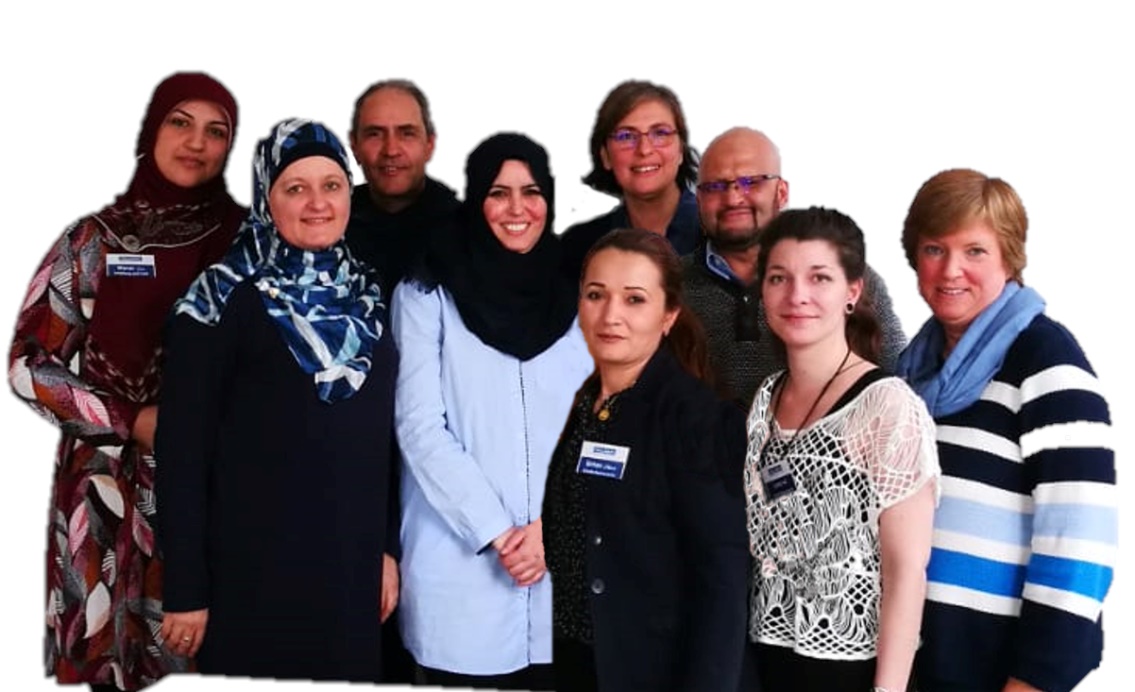 Mona Kheir El Din mit Brihan Omar Simo, Gabriele Neuß-Sevellec, 
Jürgen Ackermann, Katja Schöneborn, Lena Thelen,  
Manar Kadhum, Samir Allal und Yamina RajaaInformation  und CaféUnser Begegnungscafé ist das Herzstück unseres Zentrums.Zwei Dienste bieten wir dort an: 
Information und Café.Unsere Information öffnet jeden Montag – Freitag von 9.00 bis 18.00 Uhr
und am 2. und 4. Samstag im Monat von 10.00 bis 18.00 Uhr.Hier kannst du alles fragen, was deine Familie betrifft.Du kannst uns auch Ideen, Lob und Kritik mitteilen. Wir sind für dich, für deine Fragen, deine Sorgen und deine Wünsche da.Getränke gibt es jeden Dienstag – Freitag von 15.00 bis 18.00 Uhr.In dieser Zeit kannst du bei uns Kaffee, Tee, Cappucino, Latte Macchiato und Wasser trinken. Wir danken dir für eine Spende. 
Deine Kinder finden bei uns einen schönen Spielbereich.Das Kulturprogramm für Bonn liegt bei uns aus.
Du kannst WLan nutzen und andere nette Leute kennenlernen. Für deine kleine private Feier zwischen 9 und 15 Uhr reservieren wir gerne einen Teil des Cafés für dich. Getränke und Kekse servieren wir gegen eine Spende. Wir verschönern unser Begegnungscafé und teilen es in Bereiche auf. 
Wir laden dich ein zur Eröffnungsfeier am Sonntag, 1.9. von 16-18 Uhr.Offene AngeboteOhne Anmeldung.Einfach vorbeikommen. Donnerstag 21.11. 16.30 Vortrag „Impfen oder nicht impfen?“ Es wird viel über das Impfen gesprochen, pro und kontra. Soll ich mein Kind impfen oder nicht? Welche Impfungen sind wichtig und warum? Bin ich lebenslang imun, wenn ich mich impfe? In diesem Vortrag hast du die Möglichkeit, alle deine Fragen zu stellen und das Wichtigste zum Thema Impfen zu erfahren.Ghada Chakkour, Ärztin im Praktikum  (Arabisch, Deutsch)Donnerstag 5.12. 16.30 „Vorsorge-Untersuchungen und Entwicklung bei Kindern“ U-Untersuchungen U1-U11 und J1-J2 sind wichtige Bausteine füür eine  gesunde Entwicklung von Kindern. Aber was bedeuten sie genau? Was wird untersucht? Sind sie Pflicht oder freiwillig? Wieso sind sie gut für mein Kinder?  In diesem Vortrag hast du die Möglichkeit, alle deine Fragen zu stellen und das Wichtigste zum Thema kindliche Entwicklung zu erfahren.Ghada Chakkour, Ärztin im Praktikum  (Arabisch, Deutsch)Jeden Montag 18.30-20.30 Treffen für junge Männer ab 18 Jeden Freitag 17.30-19.30 Treffen für junge Frauen ab 16Was ist dir wichtig? Diskussionen, Filme, Ausflüge in netter Atmosphäre.Das sind unsere Themen: Strategien gegen Diskriminierung; Bildung und Beruf; kritische Mediennutzung; Rechte und Pflichten in der Demokratie; „Spielregeln“ im Umgang mit Behörden und Einrichtungen; Geschlechterrollen. Khaled Al Ali, M. Bilal Kalash, Studenten, FiBB e.V. (Arabisch, Deutsch)Linda Shabanah, Politikwissenschaftlerin, FiBB e.V. (Arabisch, Deutsch)Jeden Mittwoch 15.00-17.00 Teestube Wir trinken Tee und Kaffee und unterhalten uns über alles, was uns interessiert. Hier finden wir neue Freunde und besiegen die Einsamkeit.Für Gäste mit und ohne Behinderungen, für alte und junge Gäste und für Gäste mit verschiedenen Familiensprachen.Gabriele Neuß-Sevellec (Deutsch, Französisch)Jeden Donnerstag 9.30-11.30 Offenes Familiencafé Gesprächsrunde für Familien mit und ohne Kinder in einem gemütlichen Rahmen bei Tee, Kaffee und Gebäck.Christina Schramm, Caritas (Deutsch)Jeden Donnerstag 16.00-17.30 Offene Müttergruppe Wir sprechen über das Schulsystem und Bildungswege in NRW; Gesundheits-förderung und Bewegung; gesunde Ernährung und Zahnhygiene; die Bedeutung des Spiels für Kinder; wie lernen Kinder gut?; altersgemäße Entwicklung; mehrsprachige Erziehung; kritische und altersgemäße Mediennutzung; interkulturelles Zusammenleben.Shamsa Amin, Elternbegleiterin (Soomaali, Arabisch, Deutsch)Mona Kheir El Din, Kindheits- & Sozialwissenschaftlerin (Arabisch, Deutsch)Jeden Freitag 10.00-12.00 Interkulturelles Frauenfrühstück(nicht in den Schulferien)Wir frühstücken gemeinsam, dann besprechen wir ein bestimmtes Thema. Manchmal kommt eine Spezialistin dazu. Zum Beispiel zum Thema Ernährung, Sexualität und Verhütung, Ausbildung, Kunst. Einmal jährlich machen wir einen Ausflug. Jede Frau bringt etwas für das Buffet mit. Wir stellen Getränke. Linda Shabanah, Politikwissenschaftlerin (Arabisch, Deutsch)
Manar Kadhum; Servicekraft (Deutsch, Arabisch)Jeden letzten Freitag im Monat 19.00-24.00 
Seniorentreff für arabischsprachige Männer Hani Sali, Familienkulturverein e.V. (Arabisch, Deutsch)Einmal im Monat freitags 18.00-20.00 Papa-ClubNächste Termine: 18.10., 22.11., 20.12.Offener Treff für Väter und die, die es bald werden (wollen). Wir trinken gemeinsam Tee und besprechen Themen, die für uns Männer wichtig sind, zum Beispiel die Rolle als Vater, Entwicklung von Kindern, Kindererziehung zwischen der eigenen Familienkultur und dem Leben in Deutschland, Trennung und Scheidung, Pubertät, Jobsuche, Männergesundheit. Manchmal kommt ein Spezialist dazu. Wir planen auch Werkstattkurse oder Sportangebote mit und ohne Kinder.  Jeder von euch ist Experte und gleichzeitig Lerner.  Jeder von euch kann mitbestimmen, was gemacht und besprochen wird. Jürgen Ackermann, Sozialpädagoge (Deutsch, English)
Samir Allal, Elternbegleiter (Arabisch,Deutsch,Español,Français,Tamazight)Jeden 1. Freitag im Monat 18.30-20.30 Tanz und Fitness für Frauen ab 16 Jahre
Nächste Termine: 6.9., 4.10., 8.11., 6.12.Einfach abtanzen und gemeinsam unterschiedliche Tänze und Schrittfolgen ausprobieren. In Kooperation mit dem StadtsportbundSaloua Oudda, Übungsleiterin (Arabisch, Deutsch, Französisch)Der 2. Samstag im Monat 13.00-16.00 Reparaturcafé Toaster defekt, Staubsauger, Kleid gerissen oder Spielzeug kaputt? Wegwerfen? Warum nicht reparieren? Wir laden dich ein deine defekten Sachen gemeinsam mit unseren Helfer*innen zu reparieren. Spenden erwünscht.
Ronan Sevellec, Fernseh- und Radiotechniker und ehrenamtliche Helfer*innen(Français, Deutsch)Am 4. Samstag  16.00-19.00 Offener Musik- und Kulturtreff 
(Termine werden bekannt gegeben)Du kannst ein Instrument spielen, aber du besitzt kein eigenes?Du möchtest andere Musiker treffen? Zusammen singen?Oder: Ihr seid eine Musik, Tanz- oder Theatergruppe und möchtet einmal zeigen was ihr könnt bei einem Auftritt in unserem Cafè?Wir laden euch ein: Musiker, kleine und große Künstler, meldet euch einfach bei uns und macht mit!Info unter kultur@vielinbusch.de  oder 0228/76363872Jürgen Ackermann, Sozialpädagoge, Musiktherapeut 
(Deutsch, Englisch)Samstags nachmittags Familientheater ab 4 JahreIn Zusammenarbeit mit der Brotfabrik wird mehrmals im Jahr ausgesuchtes Puppentheater gezeigt. Es ist ein besonderes Erlebnis. Häufig können die Kinder direkt in Kontakt mit den Puppen treten und das Theater so „begreifen“. Anschließend malen und erzählen wir die Geschichte.Termine werden kurzfristig bekannt gegeben.Offene Angebote rund ums Geld Aus Gesprächen mit Gästen und aus eigener Erfahrung wissen wir, dass es nicht leicht ist, immer mit dem Geld klar zu kommen.  Besonders, wenn das Geld knapp ist oder, wenn man einen Haushalt erst gründet. Deshalb bieten wir eine Vortragsreihe zu verschiedenen Themen „Rund ums Geld“. Freitag 11.10.2019, 17.30-19.30 HandyverträgeWas muss ich beim Vertragsabschluss beachten? Prepaid oder Handyvertrag? Was ist besser für mich? Wie sind Vertragsdauer und Kündigungsfristen? Was sind realistische Kosten und wann ist es Abzocke?  Welche Tarife gibt es? Was muss ich ausschalten, damit ich keine Zusatzkosten habe? Auf diese und viele andere Fragen bekommst du hier eine Antwort, damit du dein Handy günstig und sicher nutzen kannst. In Kooperation mit der Verbraucherzentrale NRW.Manuela Dorlaß, Verbraucherberaterin (Deutsch)Dienstag 29.10.2019, 16.00-18.00 Finanzen checken!  Raus aus der Schuldenfalle!Wenn das Geld am Ende des Monats oft knapp wird und viele kleine Rechnungen zu einer großen Summe werden, ist die Gefahr groß, in die Schuldenfalle zu geraten. Soweit muss es nicht kommen. Ein Fachmann erklärt, wie wir schwierige finanzielle Situationen meistern können und unsere Finanzen wieder in den Griff bekommen können. Und wenn die Schulden schon da sind, was dann? Der Fachmann sagt uns, was man dann tun muss. In Kooperation mit der Zentralen Schuldnerberatung. Henning Dimpker, Leiter der Zentralen Schuldnerberatung (Deutsch) Freitag 13.11.2019, 17.00-20.00 Steuersystem in DeutschlandWelche verschiedenen Steuern gibt es überhaupt in Deutschland? Welche sind für mich wichtig? Auf dieser Veranstaltung bekommst du viele Informationen darüber, warum und wofür man in Deutschland Steuern zahlen muss und welche Steuern es gibt. Auch über die Steuer bei Selbständigkeit wollen wir sprechen. In Kooperation mit der Dr. Moroni-Stiftung und der Verbraucherzentrale NRW:Ort: Dr. Moroni-Stiftung, Schlesienstraße 9, 53119 BonnHolger Heck, Diplom-Kaufmann (Deutsch)Freitag 22.11.2019, 11.00-13.00 
Was kostet das Leben? Alles im Blick mit dem Haushaltsbuch.Weißt du wieviel Geld du jeden Monat für Miete, Strom, Kinder, Lebensmittel und Kleidung ausgibst? In diesem Seminar wollen wir gemeinsam alle Einnahmen und Ausgaben vergleichen und bekommen Tipps, wie und wo wir Geld sparen können. Dabei kann uns ein Haushaltsbuch helfen. Dort schreiben wir alles auf und haben unsere Finanzen perfekt im Blick. In Kooperation mit der Verbraucherzentrale NRW.Annette Stirn und Irem Dogruer, Verbraucherberaterinnen (Deutsch, Türkisch)Freitag 29.11.2019, 17:00-20:00 Meine (erste) eigene WohnungHast du gerade deine (erste) eigene Wohnung bezogen oder suchst du eine? Wie kannst du eine günstige Wohnung finden und worauf musst du beim Mietvertrag achten? Es gibt wichtige Versicherungen, die du brauchst, wir sagen dir welche und warum. Wir sprechen auch über Kaufverträge z. B für dein erstes eigenes Auto und erklären wie du es finanzieren kannst. Hier bekommst du auch Tipps zum Thema Gebrauchtwagen, Ratenkauf und Leasing.Sevgi Sentürk, Dipl. Ökonomin (Deutsch, Türkisch)SprachenJeden Montag und Donnerstag 
9.30-12.00 Deutsch Alphabetisierung für Farsi-/Darisprachige 15.30-18.00 Deutsch Alphabetisierung für Arabischsprachige Du möchtest gerne Deutsch lesen und schreiben lernen? Du möchtest endlich einen Kurs finden, wo du in deinem Tempo Deutsch lernen kannst? In diesem Kurs lernst du Schritt für Schritt Deutsch. Mithilfe deiner Muttersprache. Am Ende kannst du A1 oder A2 erreichen. In Kooperation mit der Gesellschaft für Interkulturelles Zusammenleben gGmbH (GIZ), gefördert durch das BMBF.Truska Alaadin (Arabisch, Deutsch, Sorani/Kurdisch)Fauzia Khatibi-Ayyub (Dari, Farsi, Deutsch, Arabisch)Arabisch als FremdspracheJeden Montag 16.00-17.30 für Anfänger*innen
Jeden Donnerstag 16.00-17.30 für FortgeschritteneDie Kurse sind für alle, die zu Hause kein Arabisch sprechen.
Du bist im Anfängerkurs richtig, wenn du Arabisch lesen, schreiben und sprechen lernen willst und mit dem arabischen Alphabet beginnst. Du bist in dem Fortgeschrittenen-Kurs richtig, wenn du kurze arabische Sätze lesen und schreiben kannst und deine Kenntnisse vertiefen willst. Inas Albira, Lehrerin für Arabisch und Kunst (Arabisch, Deutsch)Jeden Dienstag 14.00-17.45 
„Es liegt mir auf der Zunge“ - Deutsch lernen beim KochenDu möchtest Deutsch lernen, aber lernen fällt dir schwer? Du kochst gerne? In diesem Kurs kannst du Deutsch lernen beim Kochen. Am Ende entsteht ein Kochbuch oder Youtube-Videos. Der Kurs ist für Personen, die nur wenig Deutsch sprechen können und für die es schwer ist, Deutsch zu lernen. Gefördert mit Mitteln des Stadtteilfonds TannenbuschSara Meiers, DAF Lehrerin (Deutsch)Sport Jeden Dienstag 10.00-11.30Gesund leben mit passender Ernährung, Entspannung und BewegungWir zeigen dir, wie sich ein aktiver Lebensstil auf deine Gesundheit und die Gesundheit deiner Familie auswirken kann. Mit ganz viel Praxis (Bewegung, Entspannung, Essen zubereiten) und ein wenig Theorie wirst du deine Ernährung umstellen können, Entspannungsübungen erlernen, schöne Aktivitäten mit Kindern entdecken und gesunde Rezepte austauschen. Hallenschuhe bitte mitbringen oder barfuß trainieren.
In Kooperation mit dem Stadtsportbund.Sarah Lalla, Gesundheitsmanagerin, Ernährungsberaterin, Trainerin Jeden Dienstag 17.30-18.30 Men’s Health - RückenfitDu hast einen anstrengenden Alltag. Dein Rücken hält viel aus. Hier kannst du etwas für deine Fitness tun und Rückenschmerzen vorbeugen mit Übungen und Spielen mit und ohne Ball.Hallenschuhe bitte mitbringen oder barfuß trainierenJürgen Ackermann, Physiotherapeut, Sozialpädagoge (Deutsch, Englisch)Jeden Mittwoch 17.30-18.30 Leichtes Fitness-Training für Frauen Du hast lange keinen Sport gemacht? Vielleicht hast du Rücken- oder Gelenkprobleme? Dann ist dieser Kurs richtig für dich. Wir bieten ein leichtes Fitnessprogramm, damit du wieder in Schwung kommst. Vielleicht werden auch deine Schmerzen weniger. Auf jeden Fall wirst du dich besser fühlen.Großes Handtuch und Hallenschuhe bitte mitbringen oder barfuß trainierenSaloua Oudda, Übungsleiterin und angehende Rehasport-Übungsleiterin (Arabisch, Deutsch, Französisch)Jeden Donnerstag 9.30-10.30 Power Fitness-Training für Frauen
Anspruchsvolles Training für sportliche Frauen. Bei Krankheiten an Herz/Lunge bitte den Arzt/die Ärztin fragen. Großes Handtuch und Hallenschuhe bitte mitbringen oder barfuß trainierenRakiedah Bani Odeh, Übungsleiterin (Arabisch, Deutsch)Jeden Donnerstag 19.00-20.00 Zumba für Frauen Zumba ist ein Fitnessprogramm, das Aerobic und lateinamerikanischen Tanz kombiniert. Die Tanzbewegungen bieten viel Spaß und ein effektives Herz-Kreislauftraining. Das hilft, Stress im Alltag und Beruf besser abzubauen.Hallenschuhe bitte mitbringen oder barfuß trainierenMary Ast, zertifizierte Zumbatrainerin (Deutsch, Spanisch)Kreativ sein Jeden Montag 15.00-17.00. Nähkurs für Anfänger und AnfängerinnenWir vermitteln Wissen an der Nähmaschine und im Umgang mit dem Material Stoff. Du wirst, wie die Profis,  dein persönliches Schnittmuster herstellen und danach ein Kleidungsstück mit der Maschine nähen. Ghania Filali, Konfektionsschneiderin
(Arabisch, Deutschlernend, Französisch)Jeden Mittwoch 10.00-12.15 Nähkurs für Anfänger und AnfängerinnenFür Personen, die noch nicht an der Maschine genäht haben. Hier lernst du die Nähmaschine kennen und kannst erste einfache Sachen nähen.Fatoumo Abdulle, Hobbyschneiderin 
(Somali, Arabisch, Deutsch, Französisch)Jeden Mittwoch 15.30-18.00 Kreativwerkstatt für Mädchen mit/ohne MütterDu arbeitest gerne mit deinen Händen und hast Lust dich kreativ auszutoben? Du bist zwischen 12 und 21 Jahre alt? Dann bist du in der Kreativwerkstatt genau richtig. Hier wird gehämmert, genäht, geklebt, gemalt, gehäkelt aus Altem wird Neues, egal, ob mit Holz, Stoff, Pappe oder Metall, Kreativität ist grenzenlos. Gemeinsam überlegen wir uns tolle Projekte, die wir dann zusammen umsetzen werden.  Du kannst gerne alleine oder in Begleitung deiner Mutter kommen. In Kooperation mit der Rheinflanke gGmbHFranziska Kluge, Jugendarbeit Bonn (Deutsch, Spanisch, Niederländisch)Der 2. Samstag im Monat 13.00-16.00 ReparaturcaféReparateure gesucht für die Reparatur von Schmuck, Uhren und Handies.Hast du Spaß am Handwerken? Reparierst du zu Hause oder bei Freunden?Hast du Lust, anderen zu helfen?Dann brauchen wir dich einmal im Monat samstags.Du kannst uns beim Reparaturcafé helfen.Kontaktt: Ronan Sevellec, reparaturcafe@vielinbusch.deAnti-DiskriminierungsarbeitAnti-Bias-Training – Umgang mit Vielfalt und mit DiskriminierungenSamstag 12.10. von 10 bis 18 Uhr Modul 1Samstag 9.11. von 10 bis 18 Uhr Modul 2Gesellschaftliche Vielfalt ist eine Herausforderung – Im Alltag, in Kitas undSchulen, im Stadtteil. Wir alle haben schon Benachteiligungen und dieWirkung von Privilegien aus ganz unterschiedlichen Gründen erlebt. Wie aberkönnen wir fair, demokratisch und professionell mit unterschiedlichenMeinungen, Bekenntnissen, Lebensgestaltungen umgehen? Woher kommenunsere eigenen Grenzen und Vorbehalte? Welche Rolle spielt die eigeneHaltung, wenn es um Chancengerechtigkeit geht?Der Workshop knüpft an eigene Erfahrungen mit gesellschaftlichenUnterschieden und Gemeinsamkeiten an und gibt Raum, vorurteilsbewussteDenkweisen und Strategien zu entwickeln.(Teil I kann auch ohne Teil II besucht werden. Teil II kann nur besucht werden, wenn Teil I in diesem oder in letzteren Jahren besucht wurde)Marlies Wehner, FiBB e.V., Sozialwissenschaftlerin, Anti-Bias-Trainerin (Deutsch)Kinder und JugendlicheJeden Dienstag und Donnerstag  Deutschkurs für Kinder  
15.30-16.30 Für Klasse 1 und 2, 16.45-17.45 Für Klasse 3 und 4Diese Kurse sind für Kinder, die die Grundschule besuchen und noch nicht so gut Deutsch sprechen. Dein Kind verbessert sein Sprachverständnis in Deutsch und kann so besser in der Schule mitmachen. In Kooperation mit der Stadtteilbibliothek Tannenbusch und der internationalen BegegnungsstätteNadia Ouatiki, DaF Lehrkraft (Deutsch)Jeden Mittwoch 
15.30-16.30 Arabisch I für Kinder 1
16.45-17.45 Arabisch II für Kinder 2 Kinder mit der Familiensprache Arabisch lernen im ersten Kurs das arabische Alphabet und erste Wörter lesen und schreiben und im zweiten Kurs vertiefen sie das Lesen und Schreiben. Die Kinder lernen auch Gedichte und Lieder – ganz genau, wie die Eltern es früher gelernt haben.Intesar Saleh, Grundschullehrerin (Arabisch, Deutsch)Jeden Donnerstag 16.00-17.30 Vorlesen und Basteln für Kinder ab 4 JahrenGemeinsam gehen wir in die Stadtteil-Bibliothek, lesen ein Buch und durchleben aktiv die Geschichte. Danach basteln wir passend zum Buch oder zur Jahreszeit. Mütter können gleichzeitig am offenen Müttertreff teilnehmen, Väter können im Café die Zeit geniessen. Marlies Wehner, Fatou Abdulle, Shams Amin  (Arabisch, Deutsch, Somali)Jeden Freitag 16.15-17.00 Bewegung und Entspannung für GrundschulkinderBewegungsspiele wirken anregend und aktivierend. Die Übungen schulen die soziale- und die Selbstkompetenz, fördern Haltung, koordinative Fähigkeiten und Rhythmusfähigkeit. Gleichzeitig ist auch Entspannung wichtig für Kinder. Deshalb gibt es jetzt Bewegungsspiele im wöchentlichen Wechsel mit dem „Hörclub“, bei dem wir spanende Hörspielen zuhören.Jürgen Ackermann, Sozialpäd., Musiktherapeut, Physiotherapeut (Deutsch, Englisch)Samstags nachmittags Familientheater ab 4 JahreIn Zusammenarbeit mit der Brotfabrik wird mehrmals im Jahr ausgesuchtes Puppentheater gezeigt. Es ist ein besonderes Erlebnis. Anschließend malen und erzählen wir die Geschichte. Termine werden angekündigt.21.10.-25.10. Herbstferienprogramm für die ganze FamilieDas Programm wird kurz vorher auf Plakaten und auf www.vielinbusch.de/kurse angekündigt.Anmeldung Die Anmeldung startet am 21. September von 10 bis 17 Uhr.
Danach sind wir für die Anmeldung da: Montag bis Donnerstag 9-18 UhrSo funktioniert die Anmeldung:Du findest in unserem Programm einen Kurs, den du besuchen willst. 
Du kommst persönlich zum Anmelden.2. Du meldest dich an der Information an und wartest dann im Café, 
bis du an der Reihe bist. 3. Du nennst uns deine Daten, den Kurs und ob du Kinderbetreuung 
oder Hilfe beim Kurs brauchst.4. Dann kannst du spenden für den Förderverein Vielfalt in Tannenbusch5. Wir geben dir eine Anmeldebestätigung. Dort stehen dein Name und die Kursdaten. 6. Mit dieser Anmeldebestätigung kannst du den Kurs besuchen. 
Nimm die Anmeldebestätigung beim ersten Mal zum Kurs mit!Wenn du einmal nicht zum Kurs kommen kannst, dann sage Bescheid (WhatsApp, Anruf 0228.76363873). Wenn du drei Mal nicht da warst und nicht Bescheid gibst, verlierst du deinen Platz. Dann können andere aus der Warteliste teilnehmen.BeratungWir haben jeden Tag offene Beratungen zu verschiedenen Themen. Wenn du kommst, sage bitte an der Information Bescheid, dass du eine Beratung wünschst. Du findest das aktuelle Beratungsprogramm auf www.vielinbusch.de/wir-helfen. Treffpunkt für VereineVereine können unsere Räume nutzen für ihre Bildungs- und Kulturarbeit. Es gibt auch einen Büroraum für sie. Gruppen, die Vereine werden wollen, können auch unsere Räume nutzen. Diese Vereine/Gruppen treffen sich regelmäßig im Haus Vielinbusch:Arbeitskreis Vielfalt in TannenbuschDeutsch-Libysche Gesellschaft e.V.Deutsch-Somalischer Freundschaftskreises e.V. Deutsch-Tamilischer Kulturvereins e.V. Deutsch-Tunesischen Vereins e.V. Fachstelle für interkulturelle Bildung und Beratung – FiBB e.V.Familienkulturverein e.V.Manaasil Lernwelten e.V.Pakistan Forum and Friends e.V.Tamilaalayam e.V. Unsere KontaktdatenUnsere Adresse:Oppelner Str. 130,53119 BonnHaltestelle: Tannenbusch MitteEingang schräg gegenüber von KauflandUnsere Kontaktdaten:Telefon: 	0228/76363873Email:	 	verwaltung@vielinbusch.de WhatsApp:	0160/93034184 (nur Messages)Internet: 	www.vielinbusch.de Trägerschaft Verantwortlich für dieses Programm ist die Unternehmergesellschaft Vielfalt in Tannenbusch (haftungsbeschränkt). Geschäftsführer*innen sind Hermann Classen, Marlies Wehner, Susanne SeichterGesellschafter*innen sind (in ABC-Reihenfolge):Bildungswerk InterkulturDeutsch-Libysche Gesellschaft e.V.Deutsch-Somalischer Freundschaftskreis e.V.Fachstelle für interkulturelle Bildung und Beratung – FiBB e.V.Familienkreis e.V.Familienkulturverein e.V.Frauen lernen gemeinsam e.V.Motiviva e.V.Ehrenamt und FörderungWir werden gefördert von der Stadt Bonn und im zweiten Halbjahr 2019:Bonner Spendenparlament, Bürgerstiftung Bonn, Ministerium für Arbeit, Integration und Soziales NRW,  Viele ehrenamtliche Helfer*innen aus Tannenbusch und Umgebung helfen uns.Wir bedanken uns ganz herzlich für die Hilfe.Samstags 11.00-13.00 Uhr Sprechstunde für FreiwilligeNächste Termine: 28.9., 26.10., 23.11. und 14.12.Samstags 11.00-13.00 Uhr Austauschtreffen für FreiwilligeNächste Termine: 09.11. und 07.12. Ehrenamtskoordinatorin:
Marisa Wenzel (Deutsch, Englisch), ehrenamt@vielinbusch.de 